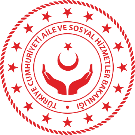 EK 11.13. PSİKOSOSYAL DESTEK ÇALIŞMA GRUBU
SOSYAL İYİLEŞTİRME ETKİNLİĞİ FORMU (PSD-SİE)EK 11.13. PSİKOSOSYAL DESTEK ÇALIŞMA GRUBU
SOSYAL İYİLEŞTİRME ETKİNLİĞİ FORMU (PSD-SİE)EK 11.13. PSİKOSOSYAL DESTEK ÇALIŞMA GRUBU
SOSYAL İYİLEŞTİRME ETKİNLİĞİ FORMU (PSD-SİE)EK 11.13. PSİKOSOSYAL DESTEK ÇALIŞMA GRUBU
SOSYAL İYİLEŞTİRME ETKİNLİĞİ FORMU (PSD-SİE)1. FORM BİLGİLERİ1. FORM BİLGİLERİ1. FORM BİLGİLERİ1. FORM BİLGİLERİForm No:  (Veri ekibi tarafından doldurulacaktır)Formun Düzenlenme Tarihi: Çalışma Alanı: Çalışma Alanından Sorumlu Ekip Lideri:2. SOSYAL İYİLEŞTİRME ETKİNLİĞİNE DAİR BİLGİLER2. SOSYAL İYİLEŞTİRME ETKİNLİĞİNE DAİR BİLGİLER2. SOSYAL İYİLEŞTİRME ETKİNLİĞİNE DAİR BİLGİLER2. SOSYAL İYİLEŞTİRME ETKİNLİĞİNE DAİR BİLGİLEREtkinlik Adı:Etkinlik Adı:Etkinlik Tarihi:Etkinlik Tarihi:Etkinlik Türü:  (   )  Kültürel ve Sanatsal Etkinlikler
 (   )  Spor Etkinlikleri 
 (   )  Meslek Edindirme Etkinlikleri 
 (   )  Dini Hizmetler  (   )  Kültürel ve Sanatsal Etkinlikler
 (   )  Spor Etkinlikleri 
 (   )  Meslek Edindirme Etkinlikleri 
 (   )  Dini Hizmetler  (   )  Kültürel ve Sanatsal Etkinlikler
 (   )  Spor Etkinlikleri 
 (   )  Meslek Edindirme Etkinlikleri 
 (   )  Dini Hizmetler Hedef Kitlesi (   ) Yetişkin
 (   ) Çocuk (Yaş aralığını belirtiniz) 
 (   ) Personel (Çalışma Grubunu belirtiniz)Katılımcı SayısıKadın …..
Erkek  …..
Çocuk  …..
Personel ….
Toplam  ……Etkinliği Destekleyen Paydaş/Paydaşlar3. ETKİNLİĞİN DEĞERLENDİRİLMESİ
Yapılan etkinliğin bölgenin kültürüne ve hedef kitleye uygunluğu, hedef kitlenin katılım gösterip göstermediği, etkinliğin amacına ulaşıp ulaşmadığı, sürdürülebilirliği gibi hususları değerlendiriniz. 3. ETKİNLİĞİN DEĞERLENDİRİLMESİ
Yapılan etkinliğin bölgenin kültürüne ve hedef kitleye uygunluğu, hedef kitlenin katılım gösterip göstermediği, etkinliğin amacına ulaşıp ulaşmadığı, sürdürülebilirliği gibi hususları değerlendiriniz. 3. ETKİNLİĞİN DEĞERLENDİRİLMESİ
Yapılan etkinliğin bölgenin kültürüne ve hedef kitleye uygunluğu, hedef kitlenin katılım gösterip göstermediği, etkinliğin amacına ulaşıp ulaşmadığı, sürdürülebilirliği gibi hususları değerlendiriniz. 3. ETKİNLİĞİN DEĞERLENDİRİLMESİ
Yapılan etkinliğin bölgenin kültürüne ve hedef kitleye uygunluğu, hedef kitlenin katılım gösterip göstermediği, etkinliğin amacına ulaşıp ulaşmadığı, sürdürülebilirliği gibi hususları değerlendiriniz. 4. ETKİNLİĞİ GERÇEKLEŞTİREN PERSONELE AİT BİLGİLER4. ETKİNLİĞİ GERÇEKLEŞTİREN PERSONELE AİT BİLGİLER4. ETKİNLİĞİ GERÇEKLEŞTİREN PERSONELE AİT BİLGİLER4. ETKİNLİĞİ GERÇEKLEŞTİREN PERSONELE AİT BİLGİLERAdı SoyadıAdı SoyadıAdı SoyadıAdı SoyadıMesleğiMesleğiMesleğiMesleğiÇalıştığı Kurum/Kuruluş ve İliÇalıştığı Kurum/Kuruluş ve İliÇalıştığı Kurum/Kuruluş ve İliÇalıştığı Kurum/Kuruluş ve İliTelefon ve E-postaTelefon ve E-postaTelefon ve E-postaTelefon ve E-postaİmzaİmzaİmzaİmza